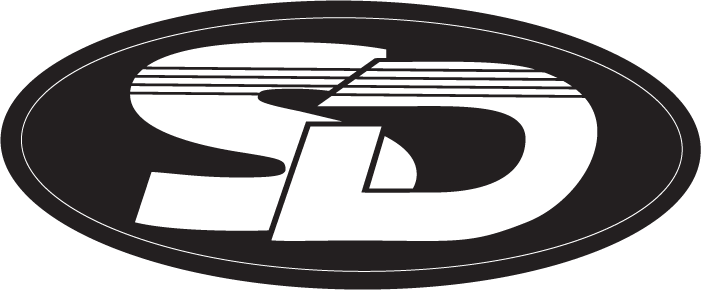 APPLICATION INFORMATION                                               	 	   DATE_______________  POSITION APPLYING FOR:   CONTRACTOR     DRIVER    CONTRACTOR’S DRIVER  NAME ____________________________ ADDRESS   _____________________________________PHONE ________________ EMERGENCY PHONE ______________________ EMAIL  ___________________________		                AGE _______   DATE OF BIRTH _______________ SS# ________________  (The Age discrimination of Employment Act of 1967 prohibits discrimination on the basis of age with respect to individuals Who are at least 40 but less than 70 years of age.)  PHYSICAL EXAM EXPIRATION DATE __________________________CURRENT & PREVIOUS THREE YEARS ADDRESSES:  ___________________________FROM________ TO ____________  ___________________________FROM________TO_____________  ___________________________FROM________TO_____________  HAVE YOU WORKED FOR THIS COMPANY BEFORE ? ______ YES _______ NO  IF YES, GIVE DATES: FROM ______________ TO ___________  REASON FOR LEAVING ? __________________________  EDUCATION HISTORY:  PLEASE CIRCLE THE HIGHEST GRADE COMPLETED:                                                                                                           GRADE SCHOOL:  1  2  3  4  5  6  7  8  9  10  1 1  12                                                                                                                                                   COLLEGE : 1  2  3  4                                                                                                            POST GRADUATE :  1   2  3  4                                                                         EMPLOYMENT    HISTORY GIVE A COMPLETE RECORD OF ALL EMPLOYMENT FOR THE PAST THREE  (3) YEARS, INCLUDING ANY UNEMPLOYMENT OR SELF EMPLOYMENT PERIODS, AND ALL COMMERCIAL DRIVING EXPERIENCE FOR THE PAST TEN (10) YEARS.  MO/YR                             MO/YR                     PRESENT OR LAST EMPLOYER  FROM _______ TO _________ NAME ______________________________  POSITION HELD _______________ ADDRESS ________________________  REASON FOR LEAVING _______________________COMPANY PH-__________  Were you subject to the FMCSRs while employed here?______ YES     ____________NO Was your job designated as a safety- sensitive function in any DOT -regulated mode subject to the drug and alcohol testing requirements of 49 CFR part 40 ?  _____________YES   _____________ NO   MO/YR                             MO/YR                     PRESENT OR LAST EMPLOYER  FROM _______ TO _________ NAME ______________________________  POSITION HELD _______________ ADDRESS ________________________  REASON FOR LEAVING _______________________COMPANY PH-__________  Were you subject to the FMCSRs while employed here?______ YES     ____________NO Was your job designated as a safety- sensitive function in any DOT -regulated mode subject to the drug and alcohol testing requirements of 49 CFR part 40 ?  _____________YES   _____________ NO   MO/YR                             MO/YR                     PRESENT OR LAST EMPLOYER  FROM _______ TO _________ NAME ______________________________  POSITION HELD _______________ ADDRESS ________________________  REASON FOR LEAVING _______________________COMPANY PH-__________  Were you subject to the FMCSRs while employed here?______ YES     ____________NO Was your job designated as a safety- sensitive function in any DOT -regulated mode subject to the drug and alcohol testing requirements of 49 CFR part 40 ?  _____________YES   ____________  NO                                                                     EMPLOYMENT    HISTORY GIVE A COMPLETE RECORD OF ALL EMPLOYMENT FOR THE PAST THREE  (3) YEARS, INCLUDING ANY UNEMPLOYMENT OR SELF EMPLOYMENT PERIODS, AND ALL COMMERCIAL DRIVING EXPERIENCE FOR THE PAST TEN (10) YEARS.  MO/YR                             MO/YR                     PRESENT OR LAST EMPLOYER  FROM _______ TO _________ NAME ______________________________  POSITION HELD _______________ ADDRESS ________________________  REASON FOR LEAVING _______________________COMPANY PH-__________  Were you subject to the FMCSRs while employed here?______ YES     ____________NO Was your job designated as a safety- sensitive function in any DOT -regulated mode subject to the drug and alcohol testing requirements of 49 CFR part 40 ?  _____________YES   _____________ NO   MO/YR                             MO/YR                     PRESENT OR LAST EMPLOYER  FROM _______ TO _________ NAME ______________________________  POSITION HELD _______________ ADDRESS ________________________  REASON FOR LEAVING _______________________COMPANY PH-__________  Were you subject to the FMCSRs while employed here?______ YES     ____________NO Was your job designated as a safety- sensitive function in any DOT -regulated mode subject to the drug and alcohol testing requirements of 49 CFR part 40 ?  _____________YES   _____________ NO   MO/YR                             MO/YR                     PRESENT OR LAST EMPLOYER  FROM _______ TO _________ NAME ______________________________  POSITION HELD _______________ ADDRESS ________________________  REASON FOR LEAVING _______________________COMPANY PH-__________  Were you subject to the FMCSRs while employed here?______ YES     ____________NO Was your job designated as a safety- sensitive function in any DOT -regulated mode subject to the drug and alcohol testing requirements of 49 CFR part 40 ?  _____________YES   ____________  NO                                                         	DRIVING   EXPERIENCEList states operated in, for the last five (5) years: ______________________________  List special courses/training completed (PTD/DDC, HAZMAT, ETC) ___________________ List any safe Driving awards you hold and from whom: ____________________________  Accident record for past three (3) years:   TRAFFIC CONVICTIONS AND FORFEITURES FOR THE LAST THREE (3) YEARS (OTHER THAN PARKING VIOLATIONS) :   DRIVER’S LICENCE (LIST EACH DRIVER’S LICENCE HELD IN THE PAST THREE (3) YEARS:  Have you ever been denied a license, permit or privilege to operate a motor vehicle?          YES                         NO  Has any license, permit or privilege ever been suspended or revoked?          YES                         NO  Is there any reason you might be unable to perform the functions of the job for which you have applied (as described in the job descriptions)?           YES                         NO  Have you ever been convicted of a felony?         YES                          NO  If the answers to any questions listed above are “yes”, give details ________________________________________                                  JOB REFERENCES  LIST THREE (3) PEOPLE FOR REFERENCES, OTHER THAN FAMILY MEMBERS, WHO HAVE KNOWLEDGE OF YOUR SAFETY HABITS.  NAME ________________ ADDRESS___________________ PHONE ______________ NAME________________ ADDRESS___________________  PHONE ______________ NAME________________ ADDRESS___________________ PHONE ______________  TO BE READ AND SIGNED BY APPLICANT:  It is agreed and understood that any misrepresentation give on this application shall be considered an act of dishonesty.  It is agreed and understood that the motor carrier or his agents may investigate the applicant’s background to obtain any and all information of concern to applicant’s records, whether same is of record or not, and applicant releases employers and person named herein from all liability for any damages on account of his furnishing such information.  It is also agreed and understood that under the FAIR CREDIT REPORTING ACT, PUBLIC LAW 91-508, I have been told that this investigation may include an investigating consumer report, including information regarding my character, general reputation personal characteristics, and mode of living.  I agree to furnish such additional information and complete such examinations as may be required to complete my application file.  It is agreed and understood that this application in no way obligates the motor carrier to employ or hire the applicant.  It is agreed and understood that if qualified and hired, I may be on a probationary period during which time I may be disqualified without recourse.  This certifies that this application was completed by me, and that all entries on it and information in it are true and complete to the best of my knowledge.  APPLICANT SIGNATURE ____________________    DATE ________________                                                                                MOTOR VEHICLE                                      DRIVER’S CERTIFICATION                                              OF VIOLATIONS                                                                          I CERTIFY THAT THE FOLLOWING IS A TRUE AND COMPLETE LIST OF TRAFFIC VIOLATIONS (OTHER  THAN PARKING VIOLATION) FOR WHICH I HAVE BEEN CONVICTED OR FORFEITED BOND OR COLLATERAL DURING THE PAST 12 MONTHS.  DATE                           OFFENSE                                       LOCATION                       TYPE OF VEHICLE                                                                                                                                                    OPERATED  __________________________________________________________ __________________________________________________________ __________________________________________________________ __________________________________________________________ __________________________________________________________ __________________________________________________________ __________________________________________________________ __________________________________________________________  IF NO VIOLATION ARE LISTED ABOVE, I CERTIFY THAT I HAVE NOT BEEN CONVICTED OR FORFEITED BOND OR COLLATERAL ON ACCOUNT OF ANY VIOLATION REQUIRED TO BE LISTED DURING THE PAST 12 MONTHS.   ________________________                                ________________________          (DATE OF CERTIFICATION)                                                    (DRIVER’S SIGNATURE)  	                                                                                                                                                 ________________________                                ________________________         (MOTOR CARRIER’S NAME)                                              (MOTOR CARRIER’S ADDRESS)  ________________________                                ________________________       (REVIEWED BY: SIGNATURE)                                                                 (TITLE)                                U.S. DEPARTMENT OF TRANSPORTATION                              MOTOR CARRIER SAFETY PROGRAM                                  INQUIRY TO STATE AGENCY FOR                                               DRIVER’S RECORD                                                           391.23                                                                              ____________________________                          (DRIVER’S NAME)                                                                                                                                                     ____________________________                                                                                                                                                            (DRIVER’S OPERATOR’S LIC.NO.)                                                                                                                                                    ___________________________                                                                                                                                                               (DRIVER’S SOCIAL SEC.NO.)  DEAR________________________,  The above listed individual has made application with us for employment as a driver. Applicant has indicated that the above numbered operator’s license or permit has been issued by your state to applicant and it is in good standing.  In accordance with section 391.23(a)(1) and (b) of the federal motor carrier safety regulations, we are required to make inquiry into the driving record during the preceding 3 years of every state in which an applicant-driver has held a motor vehicle operator’s license or permit during those 3 years.  Therefore, please certify to us what the individual’s driving record is for the preceding 3 years or certify that no record exists if that be the case.  In the event that this inquiry does not satisfy your requirements for making such inquiries, please send us such forms of yours as are necessary for us to complete our inquiry into the driving record of this individual.                                                                                        RESPECTFULLY YOURS,                                                                                                                                    _____________________________                                                                                                                                                                                                                                                                          Signature of individual making inquiry    _______________________________________  (PRINTED) NAME OF PERSON MAKING INQUIRY)   ________________________________________  	  TITLE OF PERSON MAKING INQUIRY   ____________________________________________  MOTOR CARRIER NAME  _______________________________________________________________________________ STREET ADDRESS                                                      CITY                                                  STATE                                          ZIP  U.S DEPARTMENT OF TRANSPORTATIONMOTOR CARRIER SAFETY PROGRAM ANNUALREVIEW OF DRIVING RECORD 391.25____________________                     ________________  (NAME)LAST           FIRST,                  M.I                                       (SOC. SEC. NO. )  This day I reviewed the driving record of the above-named driver in accordance with 391.25 of the federal motor carrier safety regulations. I considered any evidence that the driver has violated applicable provisions of the federal motor carrier safety regulations and the hazardous materials regulations. I considered the driver’s accident record and any evidence that he/she has violated laws governing the operation of motor vehicles, and gave great weight to violations, such as speeding, reckless driving and operation while under the influence of alcohol or drugs, that indicate that the driver has exhibited a disregard for the safety of the public. Having done the above, I find that   [    ] The driver meets the minimum requirements for safe driving, or  [    ] The driver is disqualified to drive a motor vehicle pursuant to 391.15  ____________________                                                      ________________________________        Date of Review                                                                                Motor Carrier’s Name           _______________________________________________________________________                                                   Reviewed by: Signature and Title  --------------------------------------------------------------------------------------------------------------------------------------- ---------------------------------------------------------------------------------------------------------------------------------------  _____________________                                                         _____________________________         Date of Review                                                                                Motor Carrier’s Name  _______________________________________________________________________________                                                     Reviewed by: Signature and Title    --------------------------------------------------------------------------------------------------------------------------------------  --------------------------------------------------------------------------------------------------------------------------------------     ______________________                                                          ______________________________          Date of Review                                                                                 Motor Carrier’s Name  ________________________________________________________________________________                                                     Reviewed by: Signature and Title    DRIVER PROFICIENCY (CAC 13,1229) AND                                                        AUTHORIZED VEHICLES (CAC 12, 1234 (B)  __________________________ has demonstrated to me ___________________________         DRIVER’S NAME                                                                          NAME & TITLE  That he/she can safely operate the below named vehicles/ equipment as was trained for the following:  [  ] STRAIGHT TRUCK                                        [  ] TRACTOR & TRAILER COMBINATION   [  ] DOUBLES/ TRIPLES                                     [  ] TANK VEHICLE  [  ] VEHICLES LESS THAN 10,000 POUNDS GVWR   [  ] VEHICLES 10,000 POUNDS TO 26,000 POUNDS GVWR  [  ] VEHICLES 26,001 POUNDS AND MORE GVWR   [  ] PROPERLY HOOK UP A TRAILER  [  ] SAFELY OPERATE A DUMB VEHICLE  [  ] TRAINED TO PERFORM A WALK AROUND INSPECTION  [  ] INFORMED ON WHO TO REPORT SAFETY CONCERNS TO  [  ] TRAINED ON HOW TO SECURE A LOAD. TIE DOWN PROCEDURE  [  ] TRAINED ON SPOTTING AN IMPROPERLY LOADED VEHICLE   [  ] TRAINED ON SAFE USE OF MIRRORS & BLIND SPOTS   [  ] STANDARD SHIFT TRANSMISSION  [  [ AUTOMATIC TRANSMISSION ONLY  [  ] AIR BRAKES ENDORSEMENT  [  ] HAZARDOUS MATERIALS ENDORSEMENT  [  ] SPECIAL EQUIPMENT (SPECIFY)  ________________________________________________________________________   EMPLOYEE SIGNATURE _____________________________ DATE _________________                           MULTIPLE- EMPLOYER DRIVER   INSTRUCTIONS: IF A MOTOR CARRIER EMPLOYES A PERSON AS A MULTIPLE-EMPLOYER DRIVER (AS DEFINED IN 49 CFR 390.5), THE MOTOR CARRIER SHALL COMPLY WITH ALL REQUIREMENTS OF PART391, EXCEPT THE CARRIER NEED NOT -  REQUIRE THE PERSON TO FURNISH AN APPLICATION FOR EMPLOYMENT              (391.21):  MAKE AN INQUIRY INTO THE PERSON’S DRIVING RECORD DURING THE             PRECEDING THREE YEARS TO THE APPROPRIATE STATE AGENCY (S) AND                      AN INVESTIGATION OF THE PERSON’S EMPLOYMENT RECORD DURING THE                    PRECEDING THREE YEARS (391.23):        3.   PERFORM ANNUAL REVIEW OF THE PERSON’S DRIVING RECORD (391.25);OR  REQUIRE THE PERSON TO FURNISH A RECORD OF VIOLATIONS OR A CERTIFICATE (391.27).  THE CHECKLIST BELOW MAY BE HELPFUL TO ENSURE THE REQUIRED  DOCUMENTS ARE OBTAINED.                        DRIVER QUALIFICATION FILE CHECKLIST   NAME _____________________________  SOCIAL SECURITY NUMBER ____________________________  DRIVER’S LICENCE NUMBER ______________________________  TYPE OF LICENCE _____________________ STATE ______________  IN ADDITION TO THE ABOVE INFORMATION, COPIES OF THE FOLLOWING MUST BE OBTAINED.                                                  [  ]  MEDICAL EXAMINER’S CERTIFICATE                                    [  ] ROAD TEST (OR EQUIVALENT)                                     [  ]  CERTIFICATE OF ROAD TEST                                                                     [  ] CONTROLLED SUBSTANCES TEST  STATE OF CALIFORNIA                                                                                                      DMV                         EMPLOYER PULL NOTICE PROGRAM                                                             AUTHORIZATION FOR                                        RELEASE OF DRIVER RECORD INFORMATION   I _____________________________________ CALIFORNIA DRIVER LICENCE NUMBER,  ___________________________________, HEREBY AUTHORIZE THE CALIFORNIA  DEPARTMENT OF MOTOR VEHICLES (DMV) TO DISCLOSE OR OTHERWISE MAKE AVAILABLE,  MY DRIVING RECORD TO MY EMPLOYER ;  _________________________________________________________________________________                                                                        COMPANY NAME   I UNDERSTAND THAT MY EMPLOYER MAY ENROLL ME IN THE EMPLOYER PULL NOTICE  (EPN) PROGRAM TO RECEIVE A DRIVER RECORD REPORT AT LEAST ONCE EVERY TWELVE  (12) MONTHS OR WHEN ANY SUBSEQUENT CONVICTION, FAILURE TO APPEAR, ACCIDENT, DRIVER’S LICENCE SUSPENSION, EVOCATION, OR ANY OTHER ACTION IS TAKEN AGAINST MY DRIVING PRIVILEGE DURING MY EMPLOYMENT.   I AM NOT DRIVING IN A CAPACITY THAT REQUIRES MANDATORY ENROLLMENT IN THE EPN  PROGRAM PURSUANT TO CALIFORNIA VEHICLE CODE (CVC)SECTION 1808.1 (K). I  UNDERSTAND THAT ENROLLMENT IN THE EPN PROGRAM IS IN AN EFFORT TO PROMOTE DRIVER SAFETY, AND THAT MY DRIVER LICENSE REPORT WILL BE RELEASED TO MY EMPLOYER TO DETERMINE MY ELIGIBILITY AS A LICENSED DRIVER FOR MY EMPLOYMENT.  _____________________________________________________________________________  EXECUTED AT CITY                                                 COUNTY                                                                               STATE    _________________________________________________________________________________________________  DATE                                                                        SIGNATURE OF EMPLOYEE  I _________________________________,OF ___________________________________            AUTHORIZED REPRESENTATIVE                                             COMPANY NAME   DO HEREBY CERTIFY UNDER PENALTY OF PERJURY UNDER THE LAWS IN THE STATE OF  CALIFORNIA, THAT I AM AN AUTHORIZED REPRESENTATIVE OF THIS COMPANY, THAT THE  INFORMATION ENTERED ON THE DOCUMENT IS TRUE AND CORRECT, TO THE BEST OF MY  KNOWLEDGE AND THAT I AM REQUESTING DRIVER RECORD INFORMATION ON THE ABOVE INDIVIDUAL TO VERIFY THE INFORMATION AS PROVIDED BY SAID INDIVIDUAL. THIS  RECORD IS TO BE USED BY THIS EMPLOYER IN THE IN THE NORMAL COURSE OF BUSINESS  AND AS A LEGITIMATE BUSINESS NEED TO VERIFY INFORMATION RELATING TO A DRIVING  POSITION NOT MANDATES PURSUANT TO CVC SECTION 1808.1. THE INFORMATION  RECEIVED WILL NOT BE USED FOR ANY UNLAWFUL PURPOSE. I UNDERSTAND THAT IF I HAVE PROVIDED FALSE INFORMATION. I MAY BE SUBJECT TO PROSECUTION FOR  PERJURY (PENAL CODE SECTION 118) AND FALSE REPRESENTATION (CVC SECTION  1808.45) THESE ARE PUNISHABLE BY A FINE NOT EXCEEDING FIVE THOUSAND DOLLARS  ($5,000) OR BY IMPRISONMENT IN THE COUNTY JAIL NOT EXCEEDING ONE YEAR, OR BOTH FINE AND IMPRISONMENT. I UNDERSTAND AND ACKNOWLEDGE THAT ANY FAILURE TO  MAINTAIN CONFIDENTIALITY IS BOTH CIVILLY AND CRIMINALLY PUNISHABLE PURSUANT TO CVC SECTIONS 1808.45 AD 1808.46   _________________________________________________________________________________  EXECUTED AT: CITY                                                                                 COUNTY                                                                                                           STATE     ______________________________________________________________________________________________________  DATE                                                                                                   x SIGNATURE AND TITLE OF AUTHORIZED REPRESENTATIVE     TO OBTAIN A DRIVER RECORD ON A PROSPECTIVE EMPLOYEE YOU MAY SUBMIT  AN INF 1119 FPR, TO ADD THIS DRIVER TO THE EPN PROGRAM YOU MUST SUBMIT THE APPLICABLE FORMS; INF 1100, INF 1102, INF 1103, INF 1103A FORM. YOU MAY OBTAIN FORMS AT OUR WEBSITE AT WWW.DMV.CA.GOV/OTHERSERVICES, OR BY CALLING 916-657-6346.  THIS FORM MUST BE COMPLETED AND RETAINED AT THE EMPLOYER’S PRINCIPAL  PLACE OF BUSINESS AND MADE AVAILABLE UPON REQUEST TO DMV STAFF.                                            DO NOT RETURN THIS FORM TO DMV.                                             THANKS FOR WORKING WITH US!  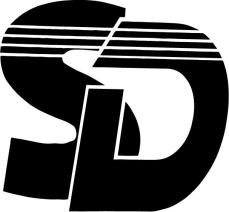 PLEASE REVIEW THE TERMS AND CONDITIONSBEFORE YOU ACCEPT/SIGN THE                                                                                              AGREEMENT!                       THANKS FOR WORKING WITH US  !     1.  ALL INDEPENDENT CONTRACTORS HIRED MUST COMPLETE A FULL YEAR WITH   ___________________________ FROM THEIR HIRED DATE.  FOR ANY REASONS AN EMPLOYEE IS UNABLE TO FULFILL THIS AGREEMENT THEY WILL BE RESPONSIBLE FOR $250 DRUG TEST FEE , $250 OFFICE PAPERWORK PROCESSING FEE, TRUCK SIGN   COST AND INSURANCE DEDUCTIBLE FEES WHICH WILL VARY.  2. ALL INDEPENDENT CONTRACTORS MUST MAKE LOAD DELIVERIES ON THEIR GIVEN SCHEDULED TIME OR THEY WILL BE CHARGED $500 FOR LATE FEES.  3. ALL INDEPENDENT CONTRACTORS WILL BE RESPONSIBLE FOR INSURANCE DEDUCTIBLES FOR ANY ACCIDENTS INCLUDING (CARGO, PHYSICAL, AND LIABILITY INSURANCES).4. ALL INDEPENDENT CONTRACTORS WILL BE RESPONSIBLE FOR ELD ELECTRONIC LOGBOOK DEVICES CHARGES FOR THE WHOLE YEAR WHICH IS 360 DOLLARS A YEARS AND EVEN IF YOU STOP WORKING WITH US WE WILL DEDUCT IT FROM THE CHECK.             5. ALL INDEPENDENT CONTRACTORS WILL BE RESPONSIBLE FOR THE LUMPER CHARGES IF WE DON’T GET NOTIFIED WITHIN 24 HOURS THE DRIVER WILL BE RESPONSIBLE FOR ALL THE CHARGES. WE WILL NOT REFUND BACK.                      AGREE (  )              DISAGREE (  )   EMPLOYEE PRINT NAME ___________________ SIGN_________________DATE _____  CLASS OF EQUIPMENTFROMTOAPPROXIMATE NUMBEROF MILESSTRAIGHT TRUCKTRACTOR & SEMI TRAILERTRACTOR & TWO TRAILERSTRACTOR & TRIPLE TRAILERSOTHERDATE OF ACCIDENTNATURE OF ACCIDENTS (HEAD ON, REAR AND ETC)LOCATION OF ACCIDENT# OFFATALITIES# OF PEOPLE INJUREDDATELOCATIONCHARGEPENALTYSTATELICENCETYPEENDORSEMENTSEXPIRATION DATECOPY OFDRIVER’S LICENCEHEREA LONG FORM MEDICALEXAMINATION REPORT ISREQUIREDCOPY OF MEDICAL EXAMINER’SCERTIFICATE HERE